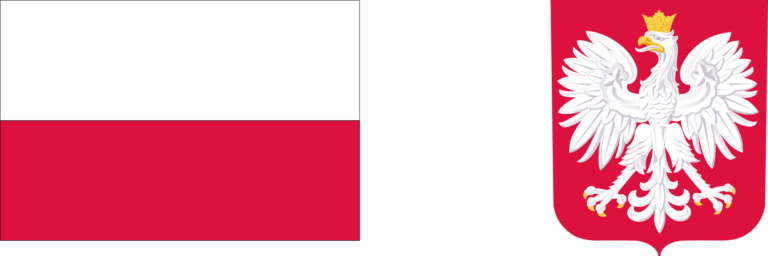 Gmina Cieszyn realizuje program pomocy mieszkańcom w zakresie dożywiania w ramach wieloletniego rządowego programu „Posiłek w szkole i w domu” na lata 2019 – 2023, który został ustanowiony uchwałą nr 140 Rady Ministrów z dnia 15 października 2018 r. (M. P. z 2018 r. poz. 1007).  Program dofinansowany jest ze środków budżetu państwa.Środki z budżetu państwa przeznaczone są na dofinansowanie działań Gminy polegających na zapewnieniu pomocy w formie posiłku, świadczenia rzeczowego w postaci produktów żywnościowych lub świadczenia pieniężnego na zakup posiłku lub żywności wszystkim osobom jej potrzebującym, w szczególności:dzieciom do czasu podjęcia nauki w szkole podstawowej,dzieciom do czasu ukończenia szkoły ponadpodstawowej lub szkoły ponadgimnazjalnej,osobom i rodzinom znajdującym się w sytuacjach wymienionych w art. 7 ustawy o pomocy społecznej, w szczególności osobom starszym, chorym i niepełnosprawnym.Z programu „Posiłek w szkole i w domu” mogą skorzystać osoby i rodziny, spełniające warunki otrzymania pomocy wskazane w ustawie o pomocy społecznej oraz spełniające kryterium dochodowe, w wysokości 150% obowiązującego kryterium dochodowego uprawniającego do świadczeń z pomocy społecznej.Kryterium dochodowe  w wysokości 150% o którym mowa w art.8 ustawy o pomocy społecznej tj.:dla osoby w rodzinie – 792,00 złdla osoby samotnie gospodarującej – 1051,50 złW szczególnie uzasadnionych przypadkach, gdy uczeń albo dziecko nie spełnia wymagań, o których mowa powyżej, a wymaga pomocy w postaci posiłku w placówce oświatowej, odpowiednio dyrektor szkoły lub przedszkola informuje ośrodek pomocy społecznej o potrzebie udzielenia pomocy. Posiłki dla dzieci i uczniów wskazanych przez dyrektora szkoły lub przedszkola finansowane są bez wydawania decyzji administracyjnej w sprawie ustalenia sytuacji rodziny w drodze rodzinnego wywiadu środowiskowego.Koszt realizacji całego programu na rok 2021 zaplanowano w kwocie: 253.000,00 złz tego w ramach środków własnych: 101.200,00 złz dotacji celowej budżetu państwa: 151.800,00 zł